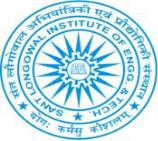 SANT LONGOWAL INSTITUTE OF ENGINEERING AND TECHNOLOGYLongowal, Distt. Sangrur (Punjab), India (Deemed-to-be University under Section 3 of UGC Act, 1956 ) (Academics Section)Performa-IPERFORMA FOR CONSENT OF SUPERVISOR FOR ADMISSION TO Ph.D. PROGRAMME DEPARTMENT OF ____________ CATEGORY _________Name of supervisor (ii) / co-supervisor: (if any) [attach brief bio-dataSIGNATURES OF CANDIDATEDATE ________________SupervisorA.)	Following are the details of the research scholars, already register/to be registered under my supervision pursuing their Ph.D. on full time/part time basis:B.)D.)	Certified that the above information, furnished/given by me is true and correct to the best of my knowledge and nothing has been concealed therein and the consent to supervise the above research scholar is given, keeping in view the approved Rules of the institute.SIGNATURES OF SUPERVISORDATE ________________Page-1/2Proud to Be Part of Team SLIETSANT LONGOWAL INSTITUTE OF ENGINEERING AND TECHNOLOGYLongowal, Distt. Sangrur (Punjab), India (Deemed-to-be University under Section 3 of UGC Act, 1956 ) (Academics Section)Performa-IChairperson, DRCInformation given/furnished by the supervisor at Sr. No. A  above is verifiedRECOMMENDED/NOT RECOMMENDED (strike whichever is not applicable)SIGNATURES OF CHAIRMAN, DRCDATE: _______________________SIGNATURE OF HOD___________DATE: _______________________Dean (Academics)Page-2/2Proud to Be Part of Team SLIETSANT LONGOWAL INSTITUTE OF ENGINEERING AND TECHNOLOGYLongowal, Distt. Sangrur (Punjab), India (Deemed-to-be University under Section 3 of UGC Act, 1956 ) (Academics Section)Performa – IIREGISTRATION FORM FOR PH.D. STUDENTS (SEMESTER WISE)ACADEMIC SECTIONWork done during the previous semester (attach extra sheet, if needed):_______________________________________________________________________________________________________________________________________________________________________________________________________________________________________________________________________________________________________________________________Page1/2Proud to Be Part of Team SLIETSANT LONGOWAL INSTITUTE OF ENGINEERING AND TECHNOLOGYLongowal, Distt. Sangrur (Punjab), India (Deemed-to-be University under Section 3 of UGC Act, 1956 ) (Academics Section)Performa – IIPublications (till date)Journal : WOS ________________________Scopus_____________________Other Peer Reviewed ___________UGC/AICTE Approved__________________Conferences: International ______________National____________________UNDERTAKINGI undertake that my registration is provisional and confirmation is subject to Satisfactory Annual progress ReportSignatures of the student ________________Name ______________________________Regd No._____________________________Date: __________________Recommendations of Supervisor(s):Name & Signatures of Chairperson, DRC with dateName &Signature of  HOD with dateDean(Academics)Page-2/2Proud to Be Part of Team SLIETSANT LONGOWAL INSTITUTE OF ENGINEERING AND TECHNOLOGYLongowal, Distt. Sangrur (Punjab), India (Deemed-to-be University under Section 3 of UGC Act, 1956 ) (Academics Section)Performa-IIIPERFORMA PROGRESS REPORT FOR PH.D. STUDENTS (ANNUAL)Work done during the previous semester : ___________________________________(extra sheet may be attached, if needed)________________________________________________________________________________________________________Publication, if any, during the a) Journal : WOS _________ Scopus_______________Signatures of the studentDate ________________RecommendationsName & Signatures of the Supervisor(s)Signatures of DRC and RPC/RAC membersDean (Academics)Page1/1Proud to Be Part of Team SLIETSANT LONGOWAL INSTITUTE OF ENGINEERING AND TECHNOLOGYLongowal, Distt. Sangrur (Punjab), India (Deemed-to-be University under Section 3 of UGC Act, 1956 ) (Academics Section)Performa-IVPERFORMA FOR RESEARCH PLAN PRESENTATION FOR CONFIRMATION OF PH.D REGISTGRATIONParticulars of course works in which registered/already passedTitle of Research Work Proposed in Research Plan (in capital letters)________________________________________________________________________________________________________________________________________________________________Originality/ResearchSignificance of the researchTechnical relevanceClarity of writingDoes the report clearly indicate objective, scope& methodology?Page 1/2Proud to Be Part of Team SLIETSANT LONGOWAL INSTITUTE OF ENGINEERING AND TECHNOLOGYLongowal, Distt. Sangrur (Punjab), India (Deemed-to-be University under Section 3 of UGC Act, 1956 ) (Academics Section)Performa-IVFinal RecommendationsRecommended with no changesRecommended if certain minor revisions are madeStudent should prepare a major revision and present seminar within 2 months againRejectedIf recommended on	selection at i or ii , Finalized Research Title:________________________________Finalized Research Objectives:1._________________________________________________________________________________________2._________________________________________________________________________________________3._________________________________________________________________________________________4._________________________________________________________________________________________5._________________________________________________________________________________________Additional comments and suggestions by the External Member(s) (if required, separate sheet may be attached):Sign. of Chairperson, DRC :  _____________________________SANT LONGOWAL INSTITUTE OF ENGINEERING AND TECHNOLOGYLongowal, Distt. Sangrur (Punjab), India (Deemed-to-be University under Section 3 of UGC Act, 1956 ) (Academics Section)Performa-VPERFORMA FOR RECOMMENDATIONS FOR ENHANCEMENT (SRF) AND EXTENSION OF FELLOWSHIP AFTER TWO YEARSUNDERTAKING BY CANDIDATEMy proposed work Plan is enclosed, I  undertake that I will stick with the proposed work plansDATE________NAME & SIGNATURE OF SCHOLARRECOMMENDATIONS OF SUPERVISOR (S)It is certified that student is regular and working satisfactorily. Further it is recommended for enhancem (SRF) and extension of fellowship for one year on the basis of work progress till dateNAME & SIGNATURE OF SUPERVISOR(S)Page- 1/2Proud to Be Part of Team SLIETSANT LONGOWAL INSTITUTE OF ENGINEERING AND TECHNOLOGYLongowal, Distt. Sangrur (Punjab), India (Deemed-to-be University under Section 3 of UGC Act, 1956 ) (Academics Section)Performa-VRECOMMENDATIONS OF DRC CONCERNED AND RPC/ RAC CONCERNED Recommended for enhancement (SRF) and extension of fellowship for one year. Proposed List of Experts for grant of SRF is as under:5. _________________________CHAIRMAN DRC /HOD	______________________________For selection of external expertDean (A)DirectorRECOMMENDATIONS OF REVIEW COMMITTEEEnhancement ( SRF) Recommended w.e.f.______________Extension of Fellowship Recommended w.e.f. ____________ TO ______________Review Committee Members_________ Supervisor_________ Co-Supervisor_________ External Expert___________ ____ Chairman DRC/ HOD(Out side Institute)Recommended for ApprovalDean (A)DIRECTORPage-2/2Proud to Be Part of Team SLIETSANT LONGOWAL INSTITUTE OF ENGINEERING AND TECHNOLOGYLongowal, Distt. Sangrur (Punjab), India (Deemed-to-be University under Section 3 of UGC Act, 1956 ) (Academics Section)Performa-VIPERFORMA FOR RECOMMENDATIONS FOR EXTENSION OF FELLOWSHIP AFTER THREE / FOUR YEARSUNDERTAKING BY CANDIDATE WITH TIMELINEMy proposed work Plan is enclosed, I  undertake that I will stick with the proposed work plansSPECIFIC REASONS  FOR REQUEST FOR EXTENSION OF FELLOWSHIPProud to Be Part of Team SLIETSANT LONGOWAL INSTITUTE OF ENGINEERING AND TECHNOLOGYLongowal, Distt. Sangrur (Punjab), India (Deemed-to-be University under Section 3 of UGC Act, 1956 ) (Academics Section)Performa-VIPERFORMA FOR RECOMMENDATIONS FOR EXTENSION OF FELLOWSHIP AFTER THREE / FOUR YEARSDEAN (ACADEMICS)Following Review Committee is Constituted:1 . DEAN (A)  OR  NOMINEE:_____________________CHAIRMAN DRC / HODSUPERVISOR ( S )DEAN (ACADEMICS)RECOMMENDATIONS OF REVIEW COMMITTEE:Extension of Fellowship Recommended w.e.f	.______________To _________________Review Committee Members_________ Supervisor___________ Co-Supervisor________________ Chairman DRC/HOD________________Dean (a)/ NomineeRecommended for ApprovalDean (A)DIRECTORPage-2/2Proud to Be Part of Team SLIETSANT LONGOWAL INSTITUTE OF ENGINEERING AND TECHNOLOGYLongowal, Distt. Sangrur (Punjab), India (Deemed-to-be University under Section 3 of UGC Act, 1956 ) (Academics Section)Performa-VIIRESEARCH SCHOLARS WORK PLAN FOR EXTENSION OF FELLOWSHIPNAME & SIGNATURE OF CANDIDATENAME & SIGNATURE OF SUPERVISOR  :  1. _______________________________________2._______________________________________Page 1/1Proud to Be Part of Team SLIETSANT LONGOWAL INSTITUTE OF ENGINEERING AND TECHNOLOGYLongowal, Distt. Sangrur (Punjab), India (Deemed-to-be University under Section 3 of UGC Act, 1956 ) (Academics Section)Performa-VIIIUNDERTAKING FOR SEEKING PERMISSION FOR SYNOPSIS SEMINAR FOR PH.D THESIS SUBMISSIONName of the Research ScholarRegistration No.Date of conformation of registrationDepartmentThesis TitleWhether objectives of Research plan achieved ( mention objectives)Whether publications completed for Ph.D Thesis submission as per Ph.D Rules & Regulations applicable (Mention details of papers published in journals with impact factor and in proceedings of International Conferences )Signature of Research ScholarCertified that objectives of his work has been completed and student has published requisite no. of papers in quality journals as prescribed in RulesSignature of Supervisor / Co-SupervisorHOD(	)Dean (Academics), SLIET, LongowalPage 1/1Proud to Be Part of Team SLIETSANT LONGOWAL INSTITUTE OF ENGINEERING AND TECHNOLOGYLongowal, Distt. Sangrur (Punjab), India (Deemed-to-be University under Section 3 of UGC Act, 1956 ) (Academics Section)Performa-IXEVALUATION REPORT ON THE SYNOPSIS SEMINAR FOR PH.D THESISThesis Title (In capital letters):Date & Venue of SeminarName of the Research ScholarRegistration No.DepartmentDate of confirmation of Ph.D. registrationRecommendations :After evaluating the work presentedbytheResearchScholar______________, it is certified that the quality & volume of work is suitable for submission of Ph.D Thesis. It is also certified that candidate has published the quality work in accordance with Ph.D Regulations in force.If minor change in title and objectives recommended (Yes/No)6.(i)	If  conditions	at	S.No.	5  (i)	notfulfilled,	kindly	give	yourrecommendations and remarksIf condition at S.No. 5 (ii) is Yes, kindly list the new title and objectivesSignatures of the RPC/RAC Members with date1.___________________2.___________________3.__________________4__________________Recommendations of DRC(DRC Member)	(DRC Member)	(DRC Member)	(DRC Member)	(Supervisors)Signatures of Chairperson, DRC with dateDean (Academics)Page 1/1Proud to Be Part of Team SLIETSANT LONGOWAL INSTITUTE OF ENGINEERING AND TECHNOLOGYLongowal, Distt. Sangrur (Punjab), India (Deemed-to-be University under Section 3 of UGC Act, 1956 ) (Academics Section)Performa-XDepartment Dispatch No. _______ Dated__________ Department of ____________PROFORMA FOR PANEL OF EXAMINERS FOR PH.D. THESIS EVALUATIONThe panel of following examiners is proposed for evaluation of Ph.D. Thesis:Undertaking :The field of expertise of the proposed referees are in line with submitted research work by the scholar. Further verified that the above list of Examiners is as per Clause no. 7.2 of Ph.D. Rules & Regulations.Name & Signature of DRC Members / SupervisorHOD / Chairman DRCPage 1/1Proud to Be Part of Team SLIETSANT LONGOWAL INSTITUTE OF ENGINEERING AND TECHNOLOGYLongowal, Distt. Sangrur (Punjab), India (Deemed-to-be University under Section 3 of UGC Act, 1956 ) (Academics Section)Performa-XIREPORT OF THE THESIS EXAMINER FOR THE AWARD OF PH.D DEGREEName of StudentFather’s NameRegistration No.Title of Thesis (in CAPITAL Letters)5.(a)	Date	of	Submission	ofThesis (originally)(b)	Revised	submission	(ifapplicable)EXAMINER’S REPORTCheck ( √ ) for your recommendations. Examiner may offer his/her remarks as per his/her recommendations made. Additional sheet may be used, if necessary.Thesis is recommended for award of Ph.D. Degree.i) The thesis be accepted after minor revision for the award of Ph.D. Degree and required to be sent for examination of responses before acceptanceThe thesis be accepted after minor revision for the award of Ph.D. Degree and not be sent for examination of responses.The thesis be accepted after major revision requiring rewriting a portion / chapter of the thesis incorporating some additional work and the revised thesis shall be sent for examination of responses before acceptance for award of Ph.D DegreeThe thesis to be rejected.Signature of Examiner with dateName of examiner:Designation:Address:Page 1/1Proud to Be Part of Team SLIETSANT LONGOWAL INSTITUTE OF ENGINEERING AND TECHNOLOGYLongowal, Distt. Sangrur (Punjab), India (Deemed-to-be University under Section 3 of UGC Act, 1956 ) (Academics Section)Performa-XIIREPORT OF THE VIVA-VOCE EXAMINATION BOARD FOR THE AWARD OF PH.DEvaluation Criteria:(to be filled by the Viva voce Examination Board members)Examination of the Thesis Evaluation Reports:Examination of necessary modifications suggested by the examiners and incorporation status:Candidate’s reply to the questions raised by the examiners:Authentication of the work as the student’s own:Page-1/2Proud to Be Part of Team SLIETSANT LONGOWAL INSTITUTE OF ENGINEERING AND TECHNOLOGYLongowal, Distt. Sangrur (Punjab), India (Deemed-to-be University under Section 3 of UGC Act, 1956 ) (Academics Section)Performa-XIIREPORT OF THE VIVA-VOCE EXAMINATION BOARD FOR THE AWARD OF PH.DPresentation of the work by the candidate and answers to the questions:Recommendations of the Viva-Voce Examination Board :Names and Signatures of the Viva-Voce Examination Board Members:__________________________________________________________________________________________________________________3._________________________________________________________4._________________________________________________________5._________________________________________________________Name & Signature of Chairperson,DRC, Deptt. of__________SLIET, LongowalChairperson, CRC, SLIETPage-2/2Proud to Be Part of Team SLIETSANT LONGOWAL INSTITUTE OF ENGINEERING AND TECHNOLOGYLongowal, Distt. Sangrur (Punjab), India (Deemed-to-be University under Section 3 of UGC Act, 1956 ) (Academics Section)Performa-XIIISTUDENT APPROVAL FORMName of the AuthorDepartmentDegreeUniversityGuideThesis TitleYear of AwardAgreementI hereby certify that, if appropriate, I have obtained and attached hereto a written permission / statement from the owner(s) of each third party copyrighted matter to be included in my thesis/dissertation, allowing distribution as specified below.I hereby grant to the university and its agents the non-exclusive license to archive and make accessible, under the conditions specified below, my thesis / dissertation, in whole or in part in all forms of media, now or hereafter known. I retain all other ownership rights to the copyright of the thesis / dissertation. I also retain the right to use in future works (such as articles or books) all or part of this thesis, dissertation, or project report.Conditions:Release the entire work for access worldwideRelease the entire work for ‘My University’ only for1 year,2 years,3 yearsand after this time release the work for accessworldwide.Release the entire work for ‘My University’ only, while at the same time releasing the following parts of the work (e.g. because other parts relate to publications) for worldwide access:a.)  Bibliographic details and Synopsis  only.Bibliographic details, synopsis and the following chapters onlyPreview / Table of Contents / 24 page onlyView Only (No Downloads) (world wide)SANT LONGOWAL INSTITUTE OF ENGINEERING AND TECHNOLOGYLongowal, Distt. Sangrur (Punjab), India (Deemed-to-be University under Section 3 of UGC Act, 1956 ) (Academics Section)Performa-XIVFORM FOR INCENTIVE FOR RESEARCH SCHOLARS(SLIET QUALITY PUBLICATION AWARD ) (SQPA)Signature of Research ScholarRecommendations of Supervisor ( s)Recommendations of HOD  concernedRecommended for cash incentive of Rs.5000/-Dean (Academic)DIRECTOR,  SLIETPage- 1/1Proud to Be Part of Team SLIETSANT LONGOWAL INSTITUTE OF ENGINEERING AND TECHNOLOGYLongowal, Distt. Sangrur (Punjab), India (Deemed-to-be University under Section 3 of UGC Act, 1956 ) (Academics Section)Performa-XVREQUEST FOR PARTICIPATING IN NATIONAL/ INTERNATIONAL CONFERENCE/ SEMINAR / BY A RESEARCH SCHOLAR FOR PAPER PRESENTATION21. Enclosure (proof of invitation/ acceptance from organizers):Page-1/2Proud to Be Part of Team SLIETSANT LONGOWAL INSTITUTE OF ENGINEERING AND TECHNOLOGYLongowal, Distt. Sangrur (Punjab), India (Deemed-to-be University under Section 3 of UGC Act, 1956 ) (Academics Section)Performa-XVREQUEST FOR PARTICIPATING IN NATIONAL/ INTERNATIONAL CONFERENCE/ SEMINAR / BY A RESEARCH SCHOLAR FOR PAPER PRESENTATION22. All the above information is to the best of my knowledgeSTUDENT’S SIGNATURE (WITH DATE)Recommendations of the supervisor: _________________________________________________________________________________________________________________________SUPERVISOR(SIGNATURE WITH DATE)Recommendations of the DRC concerned and Chairman, DRC as per Rule : 10.6 of Ph.D Regulations -2018 amended in CRC meeting 09.01.2019 and ratified in 23rd Senate Meeting dated 15.01.2019:________________________________________________________________________________________________________________________________________________________________________----------------------------------------------------------------------------------------------------------------------------- ------------------------------------------------------------------------------------------------------------------------------------------------------------------------------------------------------------------------------------------------------------------------------------ -------------SIGNATURE (WITH DATE) DRC MEMBERS  CONCERNED AND CHAIRMAN, DRC DEPARTMENT OF ___________Remarks/ Recommendations  of Dean Academics :________________________________________________________________________________________________________________DEAN (ACADEMICS)DIRECTOR, SLIETPage-2/2Proud to Be Part of Team SLIETSANT LONGOWAL INSTITUTE OF ENGINEERING AND TECHNOLOGYLongowal, Distt. Sangrur (Punjab), India (Deemed-to-be University under Section 3 of UGC Act, 1956 ) (Academics Section)Performa-XVIREPORT OF THE REVIEW COMMITTEE MEMBERS FOR EXTENSION OF TIME PERIOD FOR COMPLETION OF PH.D TO PART TIME SCHOLARS AFTER EXPIRY OF 07 YEARSReport	of	the	Review	Committee	Members	for	conducting	presentation,	making	assessment	andDean (Academics )Page 1/1Proud to Be Part of Team SLIET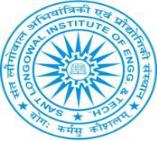 SANT LONGOWAL INSTITUTE OF ENGINEERING AND TECHNOLOGYLongowal, Distt. Sangrur (Punjab), India(Deemed-to -be University under Section 3 of UGC Act, 1956 )(Academics Section)Certified that the above particulars are correct as per original record of the concerned fellow, maintained in the department.Fellowship of above mentioned Research scholars is recommended for release as per Column No. 11 of above table, duly verified by the guide/supervisor.Stamp and Sign of HOD with date___________________ DepartmentPage 1/1Proud to Be Part of Team SLIET1.Name of candidate: ______________________________________________________2.Father’s name: _______________________________________________________3.Set roll no. (entrance exam):  ______________________________________________________4.Proposed research topic/area_____________________________________________________:  __________________________________________________________________________________________________________5.Name of supervisor:  _____________________________________________________(if supervisor from other institute)1.2.& separate consent form]Sr.Name of research scholarRegistrationWhethertheresearchPlaceofNo.No.scholarisfull   timePh.D(with/withoutregistrationfellowship) /part timefellowship) /part timefellowship) /part time1.2.3.4.5.C.) Agreed to act as supervisor :C.) Agreed to act as supervisor :YES/NO(Strike whichever is not applicable)1.DepartmentDepartmentDepartment:_____________________________________________________________________________________________________________________________________________________________________________________________________________2.Semester (ODD/EVEN)Semester (ODD/EVEN)Semester (ODD/EVEN):_____________________________________________________________________________________________________________________________________________________________________________________________________________3.a)Name of the studentName of the studentName of the student:_____________________________________________________________________________________________________________________________________________________________________________________________________________b)Registration No.Registration No.:_____________________________________________________________________________________________________________________________________________________________________________________________________________c)EmailEmail:_____________________________________________________________________________________________________________________________________________________________________________________________________________d)Mobile No.Mobile No.:_____________________________________________________________________________________________________________________________________________________________________________________________________________4.CategoryCategoryCategory:_____________________________________________________________________________________________________________________________________________________________________________________________________________(General/SC/ST/OBC/PH)(General/SC/ST/OBC/PH)(General/SC/ST/OBC/PH)5.Ph.D registrationPh.D registrationPh.D registration:Yes / NoYes / NoConfirmedConfirmedConfirmed6.Details of Fee depositedDetails of Fee depositedDetails of Fee deposited:Receipt No.. _______Dated ______Amount _____Receipt No.. _______Dated ______Amount _____Receipt No.. _______Dated ______Amount _____Receipt No.. _______Dated ______Amount _____Receipt No.. _______Dated ______Amount _____7.Research Topic/Title of Research:Research Topic/Title of Research:Research Topic/Title of Research:Research Topic/Title of Research:Research Topic/Title of Research:_____________________________________________________________________________________________________________________________________________________________________________________________________________(in capital letters)(in capital letters)(in capital letters)_____________________________________________________________________________________________________________________________________________________________________________________________________________8.Name of Supervisor (s)Name of Supervisor (s)Name of Supervisor (s):1.  _______________________________________1.  _______________________________________1.  _______________________________________1.  _______________________________________1.  _______________________________________:2. _______________________________________2. _______________________________________2. _______________________________________2. _______________________________________2. _______________________________________9.Whether Progress ReportWhether Progress ReportWhether Progress Report:Yes /NoYes /NoSubmitted to Supervisor (s)Submitted to Supervisor (s)Submitted to Supervisor (s)Submitted to Supervisor (s)10.10.Details of subjects to be registered in this semesterDetails of subjects to be registered in this semesterDetails of subjects to be registered in this semesterDetails of subjects to be registered in this semesterDetails of subjects to be registered in this semesterDetails of subjects to be registered in this semesterDetails of subjects to be registered in this semesterSr.Subject codeSubject titleSubject titleLTPNo.1.2.11.11.Details of courses already passedDetails of courses already passedDetails of courses already passedDetails of courses already passedDetails of courses already passed:Sr.Subject codeSubject codeSubject titleSubject titleGrade (S/US)Grade (S/US)Grade (S/US)No.1.2.1.Department:_____________________________________________2.Semester:_____________________________________________3.Name of the student:_____________________________________________4.Enrollment/:_____________________________________________Registration No.5.Approved title:_____________________________________________of the thesis6.Supervisor:_____________________________________________7.Supervisor-II/:_____________________________________________Co-SupervisorPrevious semesterOther Peer Reviewed _________________________UGC/AICTE Approved_________________________b)Conferences: International ______National________10.Report on Presentation:10.Report on Presentation:Date of Presentation ________________Venue_____________________________Venue_____________________________1.Full Name_________________________2.Department ______________________3.Provisional Enrollment No. ___________4.Date of Enrollment _________________4.Academic Session__________________5.Category under which admitted _______S. No.Subject CodeGrade ObtainedSemester  & AcademicSession8.Names of supervisor(s)  with designation and affiliationNames of supervisor(s)  with designation and affiliation1.__________________________________2. _______________________________________Summary of the report and presentation (Please put Y in the corresponding column)Summary of the report and presentation (Please put Y in the corresponding column)CriteriaUnsatisfactorySatisfactory   GoodExcellentDRC and RAC /RPC Members (Name & Signature)DRC and RAC /RPC Members (Name & Signature)1._________________________2._____________________3. _________________________3. _________________________4._____________________5. _________________________5. _________________________6.Supervisor ___________Sign of External Expert:  _____________________________Name with designation:  _________________________Address________________________________Dean (Academics)Page 2/2Proud to Be Part of Team SLIETName of the scholarName of the scholarRegn. No.Regn. No.Research topicResearch topicDepartmentDepartmentDate   ofregistrationanddate of joiningdate of joiningName of supervisor  (s)Name of supervisor  (s)Name of supervisor  (s)1.________________________________2.________________________Course work completedCourse work completedCourse work completedYes/ No______________Registration confirmedRegistration confirmedYes / No  ________ if Yes,  wef ___________Letter No. ________Registration confirmedRegistration confirmedand Date____________and Date____________SCI______SCIE_____SSCI _______AHCI_________SCOPUS_________Any peer  reviewed indexed journal in NIRF ranking___________Paperpublications(encl.UGC/AICTE Approved_____________________Copies)Peer Reviewed Journal _________________( with Impact Factor )Conferences : International ___________National ________Name of External ExpertDesignation and DepartmentDesignation and Department1. _______________________________________________________________________2.________________________________________________________________________3.________________________________________________________________________4.________________________________________________________________________5._________________________________________________________________________DRC and RAC /RPC Members (Name & Signature)DRC and RAC /RPC Members (Name & Signature)1. _________________________1. _________________________2. _____________________3. _________________________3. _________________________4. _____________________Name of the scholarRegn. No.Research TopicDepartmentDate of registration anddate of joiningName of supervisorCourse work completedYes/No______________Registration confirmedYes /No  ____________ if Yes,  wef ___________ Letter No. _______________and Date____________Paper  publications (encl.Copies)SCI______SCIE_____SSCI_________AHCI_________SCOPUS______________Any peer  reviewed indexed journal in NIRF Ranking_______________UGC/AICTE Approved_____________________Peer Reviewed Journal ___________________( WITH IMPACT FACTOR )CONFERENCES : International ___________National ______________ ____DATE________NAME & SIGNATURE OF SCHOLARRECOMMENDATINS OF SUPERVISOR (S)NAME & SIGNTURE OF SUPERVISOR(S)NAME & SIGNTURE OF SUPERVISOR(S)RECOMMENDATIONS OF DRC CONCERNED AND RPC/ RACRecommended for extension of fellowship for ___________ years /___________ month.Recommended for extension of fellowship for ___________ years /___________ month.DRC and RAC /RPC Members (Name & Signature)1. _________________________2. ________________________3. _________________________4. ________________________5. _________________________CHAIRMAN DRC /HOD   _______________________________Page-1/2Name of the scholarName of the scholarName of the scholarRegn. No.Regn. No.Research topicResearch topicDepartmentDepartmentDate of RegistrationDate of RegistrationDate of RegistrationName of supervisorName of supervisorName of supervisor1.__________________________________2. _____________________1.__________________________________2. _____________________1.__________________________________2. _____________________1.__________________________________2. _____________________Work progress ( previousWork progress ( previousWork progress ( previousWork progress ( previousyear)Proposedwork  /work  /researchresearchscholarsworkplanfornextS.ActivityTarget DatesemesterwithtimelineandNo.pert chart1.2.3.4.5.6.7.8.Candidate’s Name & Regn. No.Thesis TitleSupervisor(s)Examiners from India (Including IITs / NITs / IIMs /Examiners from India (Including IITs / NITs / IIMs /Examiners from India (Including IITs / NITs / IIMs /Examiners from Foreign (Preferably fromExaminers from Foreign (Preferably fromExaminers from Foreign (Preferably fromTIFR)Developed Countries)Developed Countries)Name &Department,Email IDName & DesignationDepartment,Email IDDesignationAffiliation && PhoneAffiliation && PhonePostal AddressNo.Postal AddressNo.1122334455Submitted for approval please.Submitted for approval please.Thesis Title (in capital letters)Thesis Title (in capital letters)Thesis Title (in capital letters):_______________________________________:________________________________________Date & Venue of Viva Voce ExaminationDate & Venue of Viva Voce ExaminationDate & Venue of Viva Voce Examination:________________________________________1.Name of the ResearchScholar2.Father’s name3.Registration No.4.Department5.Name of Supervisor (s)with designationSignature of the ScholarSignature and seal of the GuidePlaceDatePage- 1/1Proud to Be Part of Team SLIET1Name and Registration of PhD  scholarName and Registration of PhD  scholar2Department3Registration no.4Date of Registration5Supervisor (s)6Full Time / Part Time7Detail of mandatory two research papers published in web of science journals with impactDetail of mandatory two research papers published in web of science journals with impactDetail of mandatory two research papers published in web of science journals with impactDetail of mandatory two research papers published in web of science journals with impactfactor  1 or above with documentary prooffactor  1 or above with documentary proofS.No.Author’s NameTitleJournal DetailsDetail of Additional Research Paper Published in WEB of Science Journals with Impact FactorDetail of Additional Research Paper Published in WEB of Science Journals with Impact FactorDetail of Additional Research Paper Published in WEB of Science Journals with Impact FactorDetail of Additional Research Paper Published in WEB of Science Journals with Impact Factor1 or above with documentary proof1 or above with documentary proofS.No.Author’s NameTitleJournal Details1.Name:__________________________________Name:__________________________________2. Regd. No: ____________________________3.Programme: _____________________________Programme: _____________________________4. Category (Full Time/ Part Time):5.Major Discipline: _________________________Major Discipline: _________________________________________________________________6.Date of joining: __________________________7. In case of Full Time ( with/ withoutfellowship): _________________________8.DepartmentDepartment9.Course work completed: Yes/ NoCourse work completed: Yes/ No10.10.Amount of fellowship and source: ______________________________________________Amount of fellowship and source: ______________________________________________11.11.Name of  Supervisor(s): ___________________________________________________________Name of  Supervisor(s): _______________________________________________________________________________________________________________________________________________________________________________12.12.Name of the Conference/Seminar to be attended:13.13.Period of the conference/ seminar:14. Venue (city/state) of theconference/  seminar:15.15.Registration fee: ____________________16. Other expenditure(TA):___________________________________17.17.Financial assistance from any other institute/ agency for the aboveFinancial assistance from any other institute/ agency for the aboveconference/ seminar to be attended:18.18.Whether personally presenting a research paper: Yes/ NoWhether personally presenting a research paper: Yes/ Noa)  If yes, whether the paper has been accepted for presentation at the meeting: Yes/ Noa)  If yes, whether the paper has been accepted for presentation at the meeting: Yes/ Nob)  Full paper along with an abstract attached: Yes/ Nob)  Full paper along with an abstract attached: Yes/ Noc)  Letter of acceptance from the organizers for Oral/ Poster Presentation attached: Yes/ Noc)  Letter of acceptance from the organizers for Oral/ Poster Presentation attached: Yes/ No19.19.Details of previous or already attended conference/ seminar  (including name of  the event, duration,Details of previous or already attended conference/ seminar  (including name of  the event, duration,date, organizer etc.):20.20.Whether the previous or already attended conference/ seminar  was funded by SLIET ? If  Yes,Whether the previous or already attended conference/ seminar  was funded by SLIET ? If  Yes,mention the name / serial no. of the Conference / Seminarmention the name / serial no. of the Conference / Seminarrecommendations of the work being done byrecommendations of the work being done byrecommendations of the work being done byPart Time Research Scholar who have completed __________Part Time Research Scholar who have completed __________Part Time Research Scholar who have completed __________quarter ofextended 08th years (After expiry of 07 years)extended 08th years (After expiry of 07 years)extended 08th years (After expiry of 07 years)for extension of time for completion of Ph.D.for extension of time for completion of Ph.D.Time,   Date   and   venue   ofTime,   Date   and   venue   ofPresentationPresentationName   ofResearch   Scholar,Registration No.Registration No.DepartmentDepartmentDate of Registration and 07 yearsDate of Registration and 07 yearsDateofDate of completionLast extension uptoof registration completed on andof registration completed on andRegistrationRegistrationof 07 yearslast extension uptolast extension uptoFindings of the ReviewFindings of the ReviewCommittee memberCommittee memberRecommendationsRecommendationsSuggestions (if any)Suggestions (if any)Signatures ofSignatures ofName and Signatures ofName and Signature of ConcernedChairman-DRC-ConvenerChairman-DRC-ConvenerExternal  MemberSupervisor ( s )(Professor from OtherDepartment of SLIET )SignaturesofHOD ()Performa-XVIIPerforma-XVIIPerforma-XVIIBILL FOR PAYMENT OF FELLOWSHIP TO THE FULL TIME RESEARCH SCHOLARS OF DEPARTMENT OF _______________FOR THEBILL FOR PAYMENT OF FELLOWSHIP TO THE FULL TIME RESEARCH SCHOLARS OF DEPARTMENT OF _______________FOR THEBILL FOR PAYMENT OF FELLOWSHIP TO THE FULL TIME RESEARCH SCHOLARS OF DEPARTMENT OF _______________FOR THEBILL FOR PAYMENT OF FELLOWSHIP TO THE FULL TIME RESEARCH SCHOLARS OF DEPARTMENT OF _______________FOR THEBILL FOR PAYMENT OF FELLOWSHIP TO THE FULL TIME RESEARCH SCHOLARS OF DEPARTMENT OF _______________FOR THEBILL FOR PAYMENT OF FELLOWSHIP TO THE FULL TIME RESEARCH SCHOLARS OF DEPARTMENT OF _______________FOR THEBILL FOR PAYMENT OF FELLOWSHIP TO THE FULL TIME RESEARCH SCHOLARS OF DEPARTMENT OF _______________FOR THEBILL FOR PAYMENT OF FELLOWSHIP TO THE FULL TIME RESEARCH SCHOLARS OF DEPARTMENT OF _______________FOR THEBILL FOR PAYMENT OF FELLOWSHIP TO THE FULL TIME RESEARCH SCHOLARS OF DEPARTMENT OF _______________FOR THEBILL FOR PAYMENT OF FELLOWSHIP TO THE FULL TIME RESEARCH SCHOLARS OF DEPARTMENT OF _______________FOR THEBILL FOR PAYMENT OF FELLOWSHIP TO THE FULL TIME RESEARCH SCHOLARS OF DEPARTMENT OF _______________FOR THEBILL FOR PAYMENT OF FELLOWSHIP TO THE FULL TIME RESEARCH SCHOLARS OF DEPARTMENT OF _______________FOR THEBILL FOR PAYMENT OF FELLOWSHIP TO THE FULL TIME RESEARCH SCHOLARS OF DEPARTMENT OF _______________FOR THEBILL FOR PAYMENT OF FELLOWSHIP TO THE FULL TIME RESEARCH SCHOLARS OF DEPARTMENT OF _______________FOR THEBILL FOR PAYMENT OF FELLOWSHIP TO THE FULL TIME RESEARCH SCHOLARS OF DEPARTMENT OF _______________FOR THEBILL FOR PAYMENT OF FELLOWSHIP TO THE FULL TIME RESEARCH SCHOLARS OF DEPARTMENT OF _______________FOR THEBILL FOR PAYMENT OF FELLOWSHIP TO THE FULL TIME RESEARCH SCHOLARS OF DEPARTMENT OF _______________FOR THEBILL FOR PAYMENT OF FELLOWSHIP TO THE FULL TIME RESEARCH SCHOLARS OF DEPARTMENT OF _______________FOR THEBILL FOR PAYMENT OF FELLOWSHIP TO THE FULL TIME RESEARCH SCHOLARS OF DEPARTMENT OF _______________FOR THEMONTH OF _________, YEAR________MONTH OF _________, YEAR________MONTH OF _________, YEAR________MONTH OF _________, YEAR________MONTH OF _________, YEAR________MONTH OF _________, YEAR________Sr.Name ofRegDate ofExpiryNo. ofDetail of C.Ls availedDetail of C.Ls availedDetail of C.Ls availedbetonotisfellowshipwhosereasons,otheranytodueleaveorleave/absentmedicaltoduemonththeduringabsentsof.Nocolumninmentioneddaysoffellowship__ofdeductionafterdaysforpaidbeto____FellowshipofAmount.Depttbymaintainedbeingregister,attendanceofbasistheonJSSclerk/Departmentoffice/thebyBillofPreparationVerificatioVerificatioNo.ResearchistrjoiningDate ofdaysduring the monthduring the monthduring the monthbetonotisfellowshipwhosereasons,otheranytodueleaveorleave/absentmedicaltoduemonththeduringabsentsof.Nocolumninmentioneddaysoffellowship__ofdeductionafterdaysforpaidbeto____FellowshipofAmount.Depttbymaintainedbeingregister,attendanceofbasistheonJSSclerk/Departmentoffice/thebyBillofPreparationn ofn byNo.ResearchistrjoiningDate ofdaysduring the monthduring the monthduring the monthn ofn byScholaratioFellowshremained(maximum 08 in a(maximum 08 in a(maximum 08 in ateachingconcernednipin thecalendar year)calendar year)calendar year)load byguide withNo.departmeconcerneddateNo.departmeBalanceConBalanconcerneddatentbeforesumcefaculty /(includinavailingedafterHODg CL /duriavailinauthorizenggd O.D. )month1234567891011121314